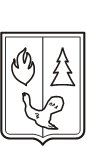 Муниципальное образование Советский районХанты-Мансийского автономного округа – ЮгрыАдминистрация Советского районаДЕПАРТАМЕНТ СОЦИАЛЬНОГО РАЗВИТИЯПРИКАЗ« 15 »   марта  2018 г. 	№      70	 г. СоветскийОб утверждении перечня услуг и функций,передаваемых на исполнение немуниципальнымсоциально ориентированным некоммерческим организациямВо исполнение распоряжения Правительства Российской Федерации от 08 июня 2016 года № 1144-р «Об утверждении плана мероприятий («дорожной карты») «Поддержка доступа негосударственных организаций к предоставлению в социальной сфере»», Комплекса мер, направленных на обеспечение поэтапного доступа социально ориентированных некоммерческих организаций, осуществляющих деятельность в социальной сфере, к бюджетным средствам, выделяемым на предоставление социальных услуг населению, на 2016-2020 годы, утвержденного заместителем Председателя Правительства Российской Федерации от 23 мая 2016 года № 3468-П44, пункта 4.3 приложения к распоряжению Губернатора Ханты-Мансийского автономного округа - Югры от 28 декабря 2015 года № 335-рг «О Плане мероприятий по реализации в Ханты-Мансийском автономном округе-Югре Послания Президента Российской Федерации Федеральному Собранию Российской Федерации от 03 декабря 2015 года», перечня поручений Президента Российской Федерации Пр-2508 от 08 декабря 2015 года, распоряжения Правительства  Ханты-Мансийского автономного округа-Югры от 22 июля 2016 года № 394-рп «О плане мероприятий («дорожной карте») по поддержке доступа негосударственных организаций (коммерческих, некоммерческих) к предоставлению услуг в социальной сфере в Ханты-Мансийском автономном округе-Югре на 2016-2020 годы», распоряжением администрации Советского района от 06 марта 2017 года № 88-р «О Плане мероприятий («дорожной карте») по содействию развитию конкуренции на приоритетных и социально значимых рынках товаров и услуг в Советском районе», постановлением администрации Советского района 30 сентября 2014 года № 3987 «О муниципальной программе «Развитие культуры и туризма в Советском районе на 2017-2020 годы», муниципальной программой «Развитие физической культуры и массового спорта на территории Советского района на 2017 – 2020 годы», утвержденной постановлением администрации Советского района от 25 сентября 2014 года № 3906, муниципальной программой «Развитие молодежной и семейной политики в Советском районе на 2017-2020 годы», утвержденной постановлением администрации Советского района от 25 сентября 2014 года № 3905, постановлением администрации Советского района от 21 ноября 2017 года № 2381/НПА «О Порядке определения объема и предоставления субсидии из бюджета Советского района некоммерческим организациям, не являющимся государственными (муниципальными) учреждениями, в сфере культуры», постановлением администрации Советского района от 21 ноября 2017 года № 2382/НПА «О Порядке определения объема и предоставления субсидии из бюджета Советского района некоммерческим организациям, не являющимся государственными (муниципальными) учреждениями, в сфере физической культуры и спорта», муниципальной программы Советского района «Развитие молодежной и семейной политики в Советском районе на 2017-2020 годы», утвержденной постановлением администрации Советского района от 25 сентября 2014 года № 3905:1. Признать утратившим силу приказ Департамента социального развития администрации Советского района от 29. сентября 2016 года № 130 «Об определении перечня услуг (работ), возможных для передачи на исполнение негосударственным (немуниципальным) организациям, в том числе социально ориентированным некоммерческим организациям».2. Определить перечень услуг и функций, передаваемых на исполнение немуниципальным социально ориентированным некоммерческим организациям, в сфере культуры, физической культуры и спорта, молодежной и семейной политики, оказываемых (выполняемых) учреждениями, находящихся в ведении Департамента социального развития администрации Советского района (приложение).3. Настоящий приказ вступает в силу со дня его подписания.4. Контроль исполнения  настоящего приказа оставляю за собой.Директор Департамента социальногоразвития администрации Советского района                                                        Ю.А. Певнев Приложение к приказу Департамента социального развития администрации Советского районаот «_15_»__марта__ 2018 г. № _70_ Перечень услуг и функций, передаваемых на исполнение немуниципальнымсоциально ориентированным некоммерческим организациям, в сфере культуры, физической культуры и спорта, молодежной и семейной политики, оказываемых (выполняемых) учреждениями, находящимися в ведении Департамента социального развития администрации Советского районаЛист согласованияк проекту приказа ««Об утверждении перечня услуг и функций, передаваемых на исполнение немуниципальным социально ориентированных некоммерческим организациям»1. Согласовано:2. Замечания (разногласия, дополнения, предложения) ____________________________________________________________________________________________________________________________________________________________________________________________________________________________________________________________________________________________________________________3. Приказ (проект) готовил и согласовывал: Ивашкина С.В. – начальник отдела по культуре Департамента социального развития администрации Советского района (тел./факс:3-06-05)4. Рассылка: № п/пНаименование услуги1.Организация и проведение культурно-массовых мероприятий. 2.Показ (организация показа) концертов и концертных программ.3.Реализация дополнительных предпрофессиональных программ в области искусств. 4.Организация и проведение программ, конкурсов, мероприятий, направленных на выявление и развитие интеллектуальных и творческих способностей, способностей к занятиям физической культурой и спортом, интереса к научной (научно-исследовательской) деятельности, творческой деятельности, физкультурно-спортивной деятельности у детей, в том числе с ограниченными возможностями здоровья и детей, находящихся в трудной жизненной ситуации.5.Производство и реализация изделий прикладного творчества и ремесел, товаров народного потребления, выполнение работ  и оказание услуг, связанных с прикладными видами творчества и ремесел.6.Организация отдыха и оздоровление детей, в том числе с ограниченными возможностями здоровья и детей, находящихся в трудной жизненной ситуации, в том числе организация деятельности специализированных (профильных) лагерей: организация отдыха детей и молодежи.7.Организация и проведение спартакиад районного уровня среди учреждений, предприятий, организаций независимо от формы собственности, спартакиад среди образовательных учреждений района.ДолжностьДата  поступления проекта приказа (распоряжения)Дата выдачи проекта приказа(распоряжения)ПодписьФ.И.О.И.о.начальника отдела, по физической культуре и спорту Департамента социального развития Ро Е.И.Начальник отдела по семейной и молодежной политике Департамента социального развитияТрифонова А.Д.Консультант отдела социального развития Департамента социального развития администрации Советского районаБразгина О.В.